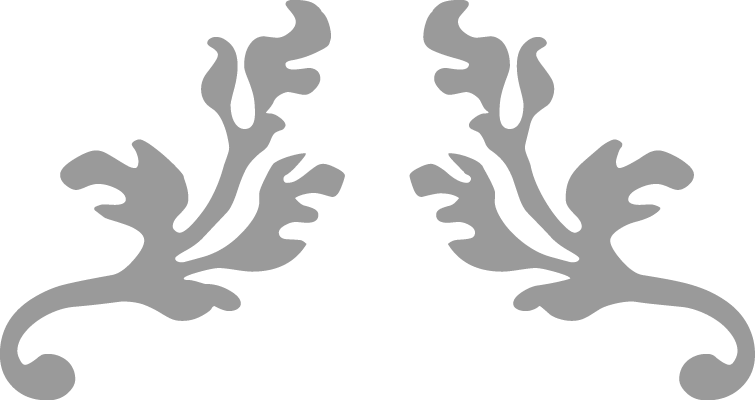 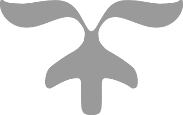 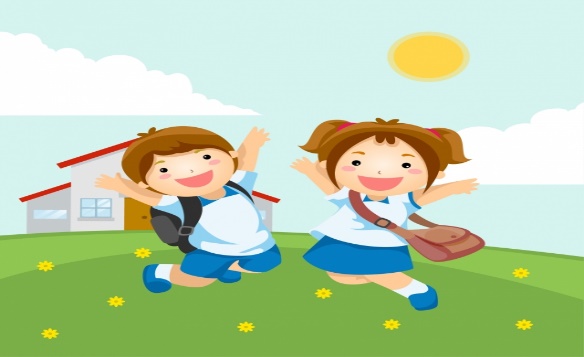 Eğitsel Rehberlik: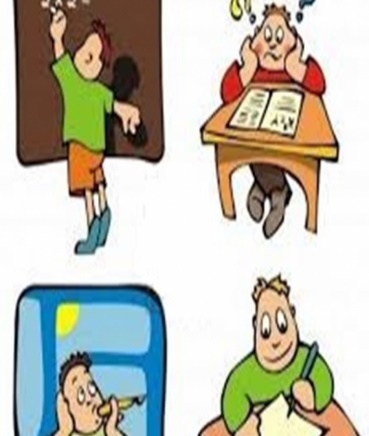 Verimli çalışma teknikleri,Ders çalışma planı,Sınav kaygısı, Test çözme teknikleri,Öğrenme stilleri gibi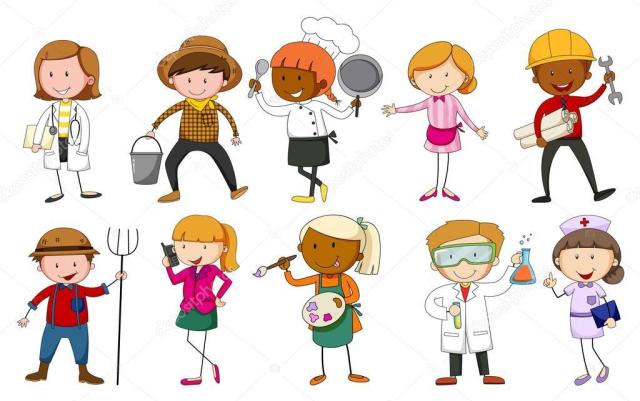 Mesleki Rehberlik: Bireyin kendini ve meslekleri tanıması;Yetenek, ilgi, ihtiyaç, değer ve kişilik özellikleri doğrultusunda mesleğe yönelik seçimler yapması esasıylaÜst öğrenim kurumları,Meslekler, sınavlar,Alan seçimi,Hedef belirleme gibikişisel/Sosyal Rehberlik:İlkokulda Rehberlik Hizmeti